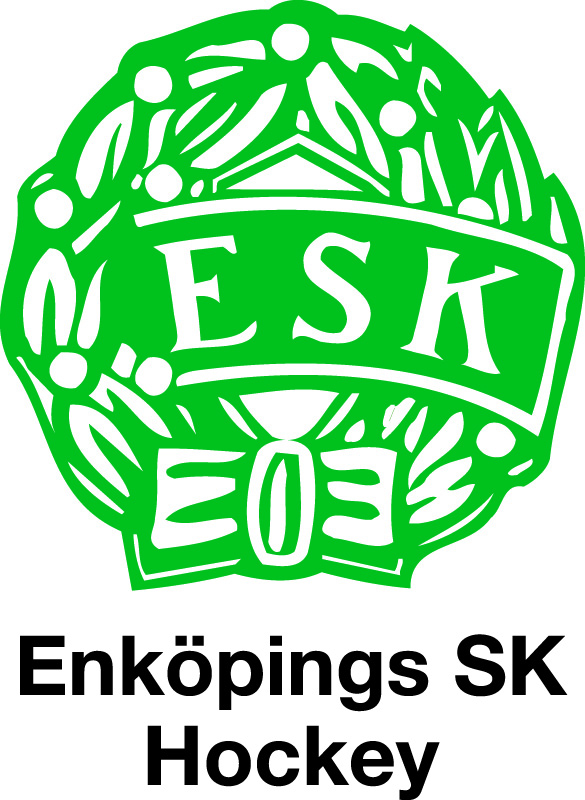      Deltagaravgifter ESK Hockey 2014-2015Grupp					AvgiftHockeyskola 07-08				1,000Åldersgrupp 06				2,750Åldersgrupp 05				3,250Åldersgrupp 04				3,750Åldersgrupp 03				3,750Åldersgrupp 02				3,750Åldersgrupp 01				4,250Åldersgrupp 00				4,750BJ (licensierade juniorer)				6,300Pojkar betalar avgiften enligt födelseår,(dock ej i juniorverksamheten) flickor betalar efter grupptillhörighet.”Flerbarnsrabatt” gäller även i år. Äldsta barnet betalar full avgift, följande barn betalar halv avgift.Vi kommer även i år att ha ”Föreningslotteri” som alla spelare kommer att sälja. 1 st lott/spelare för Hockeyskolan, 4 st. lotter/spelare i Ungdom (06-00), 7 st. lotter/spelare för BJ samt A-lag. Samarbete med Intersport EnköpingI ett sponsoravtal med ESK Hockey har överenskommits att deltagare i ESK Hockeys verksamhet  ( T 06 – Junior) erhåller ett presentkort på 500 kr.Vid köp av hockeyutrustning hos Intersport ges 20 % rabatt på ordinarie pris, övriga varor ges en rabatt av 10 %, detta gäller för samtliga spelare– även Hockeyskolan - detta mot uppvisande av deltagarkortet.Betalningsrutiner enligt nedan alternativ.1, Betala in hela avgiften senast 31 augusti 2014.2, Dela upp avgiften per 31 augusti och 31 september.3, ESK Hockey erbjuder även månatlig betalning på 500 kr/månad från anmälan, för åldersgrupp 08 till 00, samt 900 kr/månad för juniorspelare. Så fort första inbetalningen är gjord erhålls deltagarkort, samt presentkort från Intersport.(T 06-Jr) Dessa tilldelas av er lagledare i respektive lagenhet. Spelaravgifterna skall vara slutbetalda för ungdom senast 31 december och för BJ senast 28 februari.Vid betalning ange OCR-numret på er faktura. Vid betalning ”Flerbarnsrabatt”, ange ”syskon” i stället för OCR-nr  i meddelandefältetESK HOCKEYSTYRELSE